МКОУ «Теречная СОШ»Отчёт о проведении мероприятий, посвященных Всемирному дню профилактике СПИДа.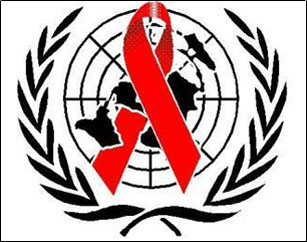 В школе стало традицией проводить мероприятия, посвященные Всемирному дню борьбы со СПИДом. В этом учебном году организована выставка тематической литературы в кабинете биологии «Осторожно СПИД», интересно и красочно оформлен стенд по профилактике ВИЧ инфекции и употребления наркотиков, проведен конкурс плакатов, рисунков, посвященный Всемирному дню профилактике СПИДа. В каждый отряд разосланы ярко оформленные информационные листовки «Молодежь против СПИДа, наркотиков». Совместно с работниками сельского клуба учащиеся 10-11 классов распространяли листовки «Осторожно Спид», проходя по центральной улице.Во всех классах проведены информационные беседы об эпидситуации по ВИЧ – инфекции в России.1 декабря 2018года заместитель директора по воспитательной работе Сурхаева А.А.провела интегрированный урок по профилактике ВИЧ- инфекции, в которой приняли участие все учащиеся 9-11 классов. Ребята прослушали информацию, посмотрели видеоролики, задали их интересующие вопросы, получили памятки. С 5-8.12.18г был объявлен конкурс на лучшее сочинение среди учащихся 5-11 классов на тему:«Я выбираю здоровый образ жизни»,в котором приняли участие 32 обучающихся.Активное участие приняли учителя русского языка и литературы Мусаева З.А.,Ихакова М.Х. В конкурсе стенгазет приняли участие учащиеся 8 -11классов. Призовые места заняли 10кл., 11кл., 8а кл. 6 декабря на общешкольном родительском собрании классный руководитель 10кл Хайбулаева З.М. провела информационную беседу на тему: «Незримые угрозы- мифы и реальность».Родители тоже получили памятки. Главная цель мероприятий – формирование убеждения в необходимости соблюдения здорового образа жизни с целью профилактики ВИЧ – инфекции.Активное участие в подготовке и проведении урока приняли учащиеся 10-11классов. В ходе проведения интегрированного урока учащиеся задавали о происхождении вируса иммунодефицита человека, о способах его передачи, течения болезни, способах защиты. Беседа с психологом (Хайбулаева С.И.)показала, что распространение СПИДа является проблемой политической, экономической и социальной безопасности мирового сообщества, которая может затронуть любого человека.В процессе проведения мероприятий решались следующие задачи: - информирование подростков и молодежи о ситуации со СПИДом, привлечение внимания общественности к проблемам ВИЧ-инфицированных людей;- привитие обучающимся навыков здорового образа жизни;- формирование общественного сознания и гражданской позиции подростков и молодежи в области обеспечения безопасности от ВИЧ-инфекции и СПИДа.Ребята прослушали информацию, посмотрели видеоролики, задали интересующие их вопросы и получили памятки.Акция «Мы выбираем жизнь!» закончилась тем, что каждый обучающийся смог поучаствовать в заключительной Акции «Красная ленточка». Красная лента - это символ солидарности с теми, кого эпидемия СПИДа затронула лично: с людьми, живущими с ВИЧ-инфекцией и СПИДом, с их близкими, родными и друзьями. Из маленьких красных ленточек обучающиеся школы сложили одну большую, как символ понимания проблемы СПИДа.                                 Составила замдиректора по ВР Сурхаева А.А.
10.12.2018